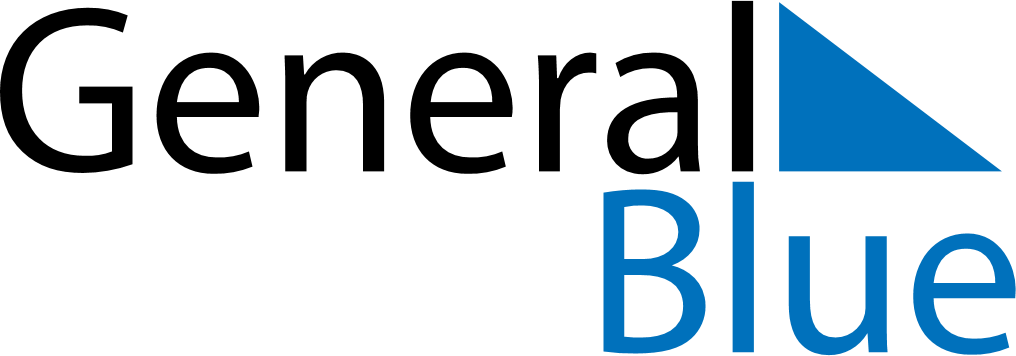 Q3 of 2025Svalbard and Jan MayenQ3 of 2025Svalbard and Jan MayenQ3 of 2025Svalbard and Jan MayenQ3 of 2025Svalbard and Jan MayenQ3 of 2025Svalbard and Jan MayenQ3 of 2025Svalbard and Jan MayenQ3 of 2025Svalbard and Jan MayenJuly 2025July 2025July 2025July 2025July 2025July 2025July 2025July 2025July 2025SundayMondayMondayTuesdayWednesdayThursdayFridaySaturday123456778910111213141415161718192021212223242526272828293031August 2025August 2025August 2025August 2025August 2025August 2025August 2025August 2025August 2025SundayMondayMondayTuesdayWednesdayThursdayFridaySaturday123445678910111112131415161718181920212223242525262728293031September 2025September 2025September 2025September 2025September 2025September 2025September 2025September 2025September 2025SundayMondayMondayTuesdayWednesdayThursdayFridaySaturday11234567889101112131415151617181920212222232425262728292930